TIPOS DE PALABRAS:1.Ejemplos de verbos: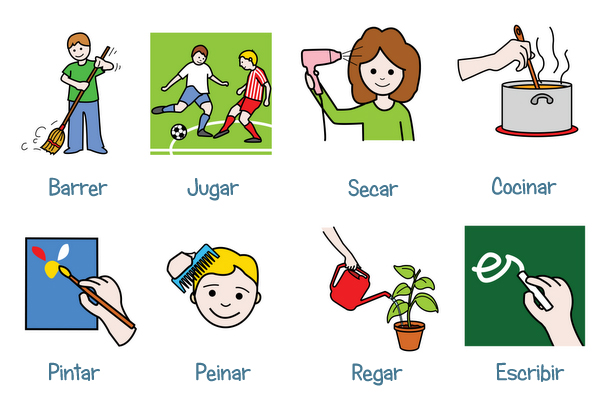 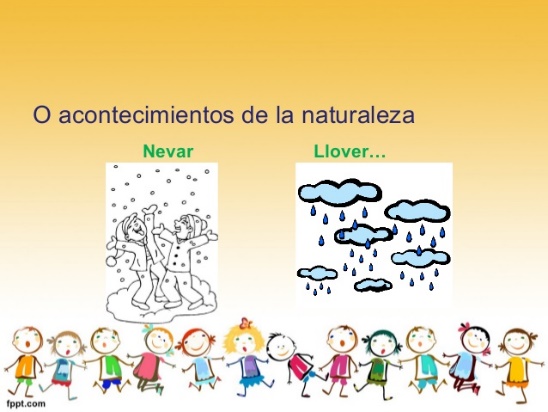 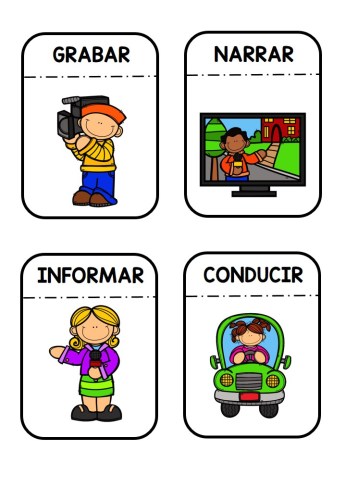 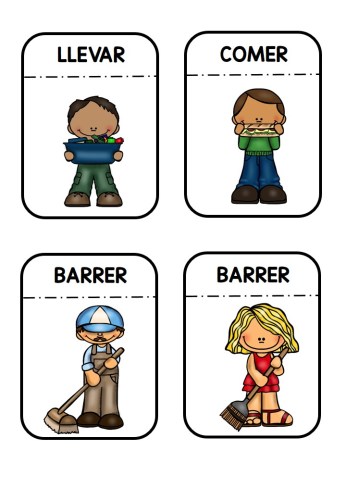 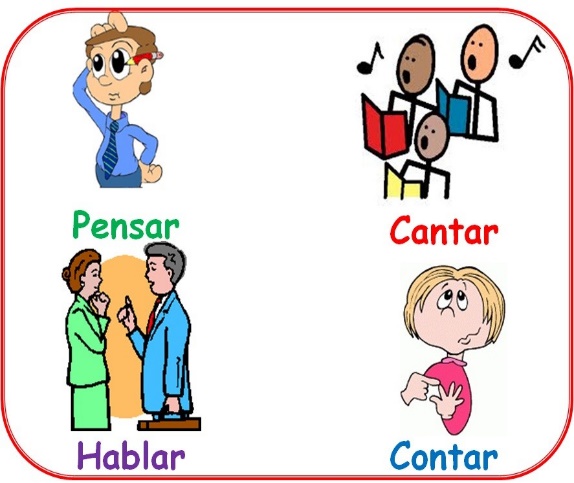 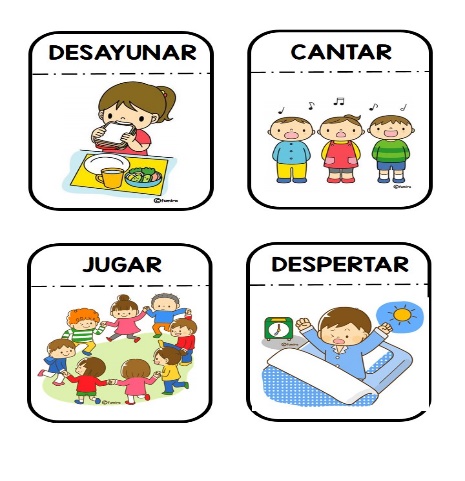 2.TIEMPOS VERBALES.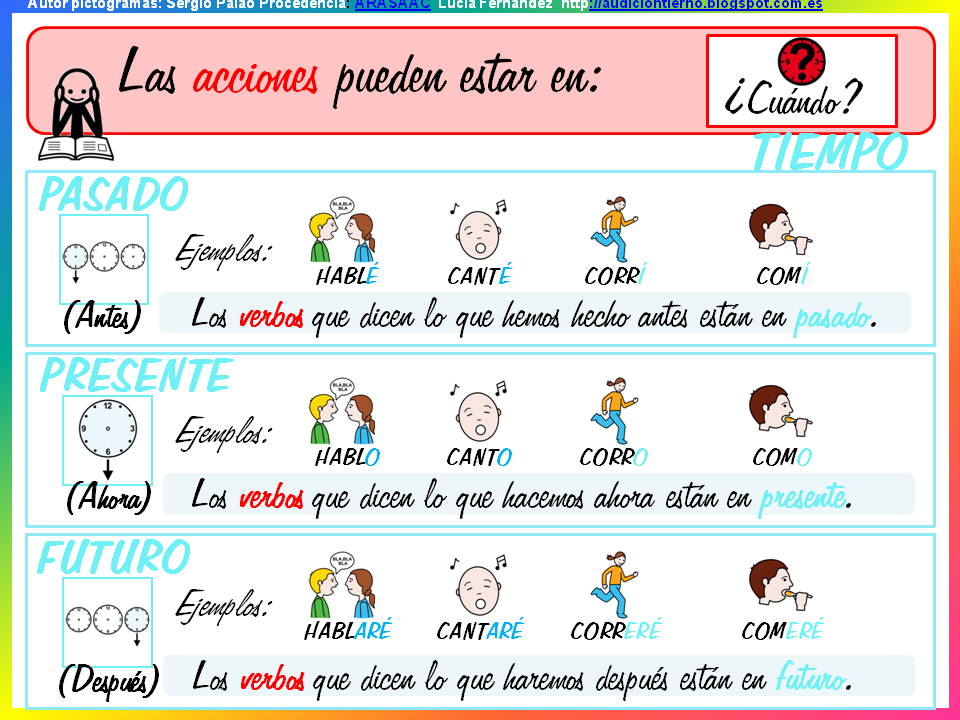 3.IDENTIFICA LOS VERBOS, LOS SUSTANTIVOS Y ADJETIVOS DE:SOLUCIONES:Verbos: amar, comer, bebieron, dormir, soñar, viviremos y golpear.Sustantivos: casa, comida, bebida, biberón y golpe.Adejtivos: grande, rica, inteligente y caliente.LOS ARTÍCULOS son palabras que van delante de los sustantivos.Las palabras el, la, los, las son artículos. También son artículos las palabras un, una, unos, unas.EL SUSTANTIVO O EL NOMBRE es la palabra que sirve para nombrar a personas, animales o cosas. Los sustantivos comunes nombran a cualquier persona, animal o cosa de una misma clase. Ej: niño, profesor, gato, jarrón.Los sustantivos propios sirven para decir cómo se llaman las personas, los animales o los lugares.  Ej: Matías, Gemma, Micho, C/Mayor.LOS PRONOMBRES PERSONALES son palabras con las que nombramos a las personas o  a los animales, sin decir su nombre. Son: YO, TÚ, ÉL, ELLA, NOSOTROS, NOSOTRAS, VOSOTROS, VOSOTRAS, ELLOS y ELLAS.LOS ADJETIVOS son palabras que sirven para decir cómo son o cómo están las personas, los animales o las cosas. Ej: (la casa es) grande, (el niño es) listo, (mamá está) alegre, (el gato es) juguetón.LOS VERBOS son las palabras que sirven para expresar lo que hacemos. Los verbos expresan acciones que:Han  ocurrido en un tiempo pasado (antes). Ej: comí, comieron, amaban, jugué…Ocurren en un tiempo presente (ahora). EJ: como, comen, aman, juego…Ocurrirán en un tiempo futuro (después). EJ: comeré, comerán, jugaré…Tiempos verbales: pasado, presente y futuro.Amar, casa, grande, comer, comida, rica, bebieron, inteligente, dormir, bebida, caliente, biberón, golpe, soñar, viviremos, golpear.